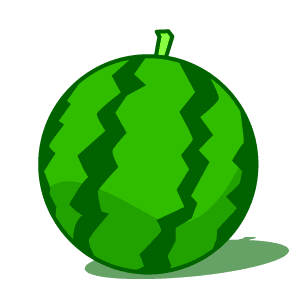 Presented by UmisuikaAugust 2012.Meloghttp://melog.info/～ 遠隔地から動画・音声を再生する ～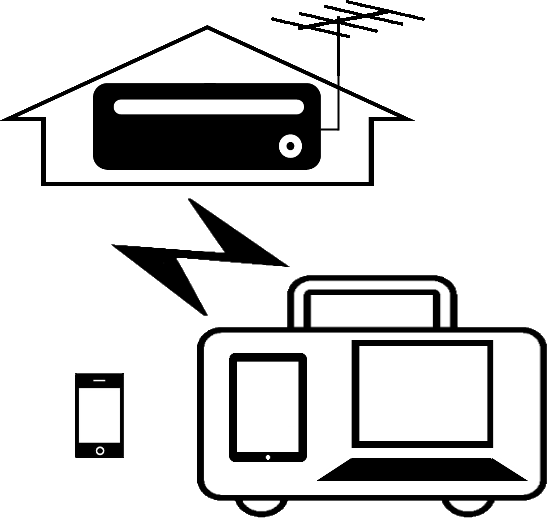 